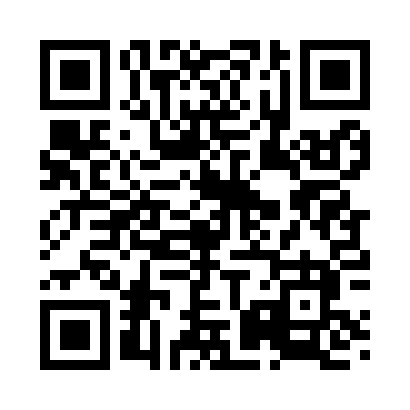 Prayer times for West Claremont, New Hampshire, USAMon 1 Jul 2024 - Wed 31 Jul 2024High Latitude Method: Angle Based RulePrayer Calculation Method: Islamic Society of North AmericaAsar Calculation Method: ShafiPrayer times provided by https://www.salahtimes.comDateDayFajrSunriseDhuhrAsrMaghribIsha1Mon3:255:1312:544:598:3410:222Tue3:265:1412:544:598:3410:213Wed3:275:1412:544:598:3310:214Thu3:275:1512:544:598:3310:205Fri3:285:1612:544:598:3310:206Sat3:295:1612:544:598:3210:197Sun3:305:1712:554:598:3210:188Mon3:325:1812:554:598:3210:179Tue3:335:1812:554:598:3110:1610Wed3:345:1912:554:598:3110:1611Thu3:355:2012:554:598:3010:1512Fri3:365:2112:554:598:2910:1413Sat3:375:2112:554:598:2910:1314Sun3:395:2212:554:598:2810:1215Mon3:405:2312:564:598:2810:1016Tue3:415:2412:564:598:2710:0917Wed3:435:2512:564:598:2610:0818Thu3:445:2612:564:588:2510:0719Fri3:455:2712:564:588:2410:0520Sat3:475:2812:564:588:2410:0421Sun3:485:2912:564:588:2310:0322Mon3:505:3012:564:588:2210:0123Tue3:515:3112:564:578:2110:0024Wed3:535:3212:564:578:209:5925Thu3:545:3312:564:578:199:5726Fri3:565:3412:564:568:189:5527Sat3:575:3512:564:568:179:5428Sun3:595:3612:564:568:169:5229Mon4:005:3712:564:558:159:5130Tue4:025:3812:564:558:139:4931Wed4:035:3912:564:558:129:47